Конспект Открытого урокаТема занятия «Городецкая роспись»Техника: декоративное рисованиеВозраст: 1-4 классЦель: Знакомство с традиционным элементом городецкой росписи – «купавкой».Задачи:Образовательные: Познакомить  с отработанными приемами цветочной росписи на примере современных рисунков мастера: подмалевка, разживка темным цветом, разживка белилами в процессе исполнения художественно-творческой задачи на повтор.Развивающие: Научить рисовать кистью основные элементы цветочного узора (бутон и купавка), выполнять оживку.Воспитательные: Развивать у учащихся потребность в творческой деятельности, самовыражения, самоанализа, воспитание эстетического чувства.Материально-техническое оснащение урока: бумага, гуашь, кистиЗрительный ряд: произведения художественных промыслов Городца, в росписи которых встречается элемент «купавка»Таблицы.Карточки для учащихся с изображением последовательности выполнения основных элементов городецкой росписи, схемы узоров.Методы: словесный, обьяснительно-иллюстративный, практический, репродуктивный,реализации творческих задач.Дидактические материалы: методическое наглядное пособие, репродукции.Тип урока комбинированныйКритерии оценки результата:Выполненная работа должна соответствовать темеАккуратность выполненного заданияВыделение композиционного центра.Этапы урокаХод урокаЭтапы урокаДеятельность педагогаДеятельность учащихсяВремя1Организационный моментЗдоровается. Эмоциональный настрой. Проверяет готовность учащихся к уроку.Здороваются, проверяют себя.32Актуализация опорных знаний. Введение в тему.Вступительное слово, вопрос о предмете грядущего урока. Беседа. Следует рассмотреть с детьми городецкие изделия, в росписи которых встречается элемент «купавка». Пояснить, что так называется цветок со смещенным центром. Пусть дети самостоятельно сформулируют разницу между «купавкой» и «розаном».Слушают, отвечают на вопросы. Смотрят на репродукции, таблицы.103Объяснение задания. Выполнение тренировочных упражнений по написанию элементов Городецкой росписи.Объясняет поэтапное выполнение задания. Помогает с рисованием купавок, бутонов. Выполнение тренировочных упражнений по написанию элементов Городецкой росписи.Учитель демонстрирует выполнение бутона и купавки на листке.Слушают объяснение, задают вопросы по выполнению задания104Постановка художественной задачи.Выполнение творческого заданияРоспись предметов для городецкой ярмарки -поставцов. Применение изученных элементов на шаблоне.155Подведение итогов рефлексияХвалит, благодарит восхищается оригинальными  работами.Анализируют получившиеся работы47Уборка рабочего места и организационный моментСобирает работы.Слушают, затем собирают, материалы.3ИТОГО: 45 МИНЭтапы урокаДеятельность педагогаДеятельность учащихсяВремя1Организационный момент.  (Создание эмоционального настроя)Здоровается. Эмоциональный настрой. Проверяет готовность учащихся к уроку.Здороваются, проверяют себя.32Актуализация опорных знаний. Введение в тему.Вступительное слово, вопрос о предмете Есть на Волге город древний,По названью – Городец. Славиться по всей РоссииСвоей росписью, творец.Распускаются букеты,Ярко красками горя,Чудо – птицы там порхают,Будто в сказку нас зовя.Если взглянешь на дощечки,Ты увидишь чудеса!Городецкие узорыТонко вывела рука!- Ребята, а как вы думаете,  о каком виде росписи шла речь? (ответы детей)        - Сегодня мы поговорим о городецкой росписи.- Как вы думаете, почему она называется городецкой? (предположения  детей)Знакомство с народным промыслом Городец.(Ребята делятся на 4 группы, детям раздаются пазлы с изображением города и краткой историей. В течении времени ребята собирают пазлы и расказывают про городец)Городец1. Один из древнейших русских городов. 2. Расположен на Средней волге3. основан во 2-й половине XII века. 4. был основан в 1152 году Юрием Долгоруким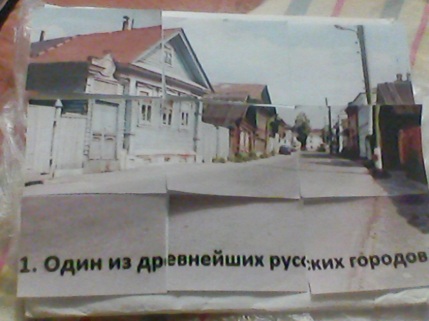 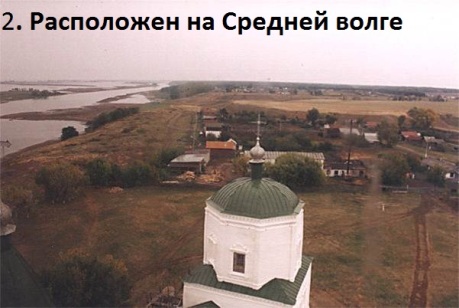 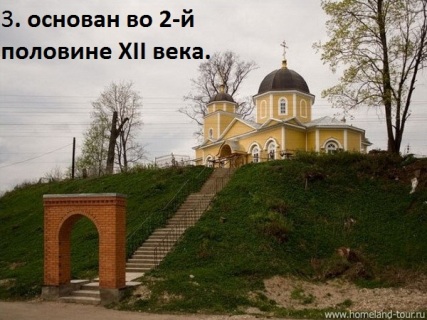 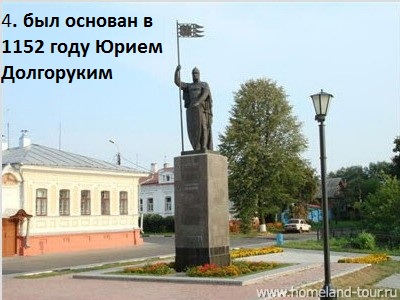 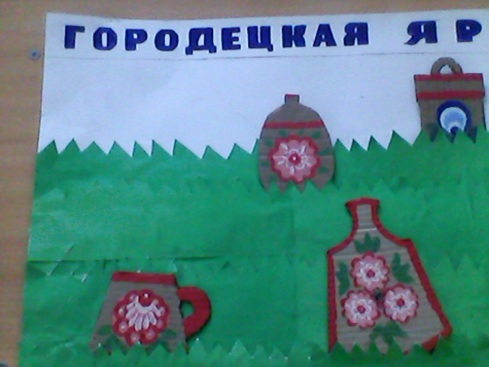 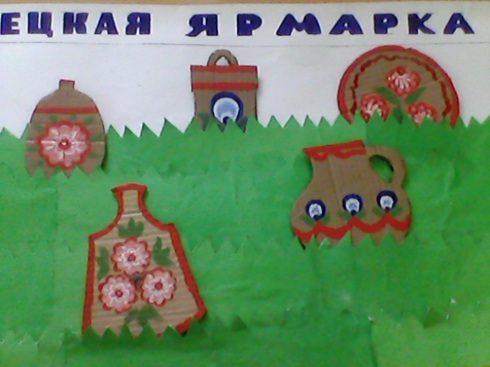 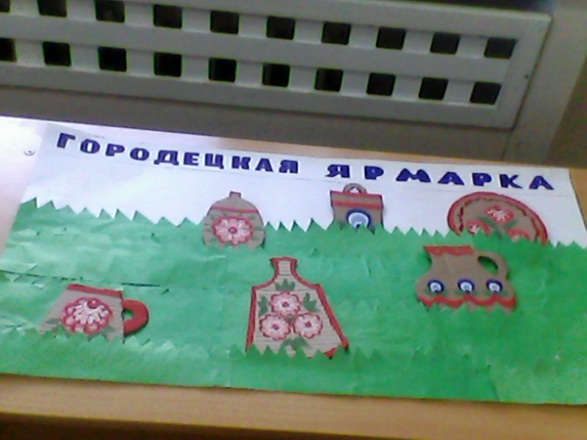 (Городецкая ярмарка поддежрка слайдовая.. выводим цель занятия: расписать посуду с городецкой росписью для ярмарки)Давайте представим, что мы с вами попали на городецкую ярмарку. А теперь давайте поработаем, как городецкие мастера. Сегодня мы будет готовить товары для городецкой ярмарки.(На презентации появляются две типы росписи городецкой и той которую они проходили и сравнить…дети должны выделять особенности.)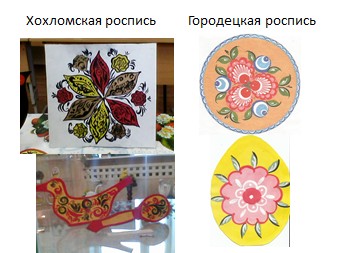 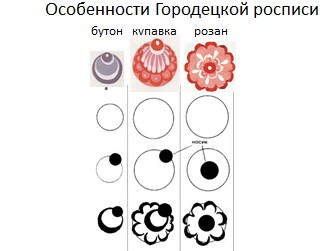 (На следующем слайде выводятся особенности городецкой росписи)Чем отличаются эти два цветка (они отличаются формой цветка)Середина у купавки смещена к краю , а у розана середина находится в центре).-А что вы скажете про фон цветков? (у розана – розовый, у купавки – красный, а у бутона - голубой).- Слушают, отвечают на вопросы. Смотрят на репродукции, таблицы.103Объяснение задания. Выполнение тренировочных упражнений по написанию элементов Городецкой росписи.Объясняет поэтапное выполнение задания. Помогает с рисованием купавок, бутонов.  Выполнение тренировочных упражнений по написанию элементов Городецкой росписи.Учитель демонстрирует выполнение бутона и купавки на листке.Выполнение задания. Обратите внимание на последовательность выполнения работы. План на слайде: 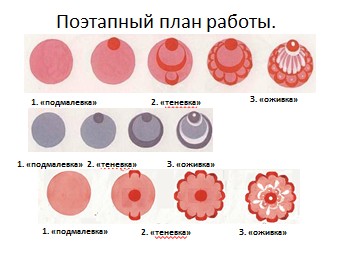  И план у каждого на столе (тех. карта)1 крупной кистью (кисть № 4) делается «подмалевка» - цветное пятно круглой формы. 2 мелкой кистью (кисть №2) выполняется «теневка» - обозначается середина цветка и лепестки. 3 «оживка» - у цветка прорисовываются многочисленные детали в виде штрихов, дуг, лепестков и точек (кисть №1).Должен быть образец, дети по итогу должны сравнить с образцом по алгоритму …..самооценка и оценка по схеме как отбор для ярмарки 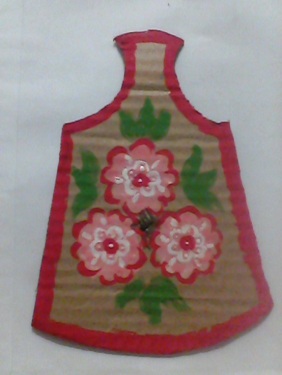 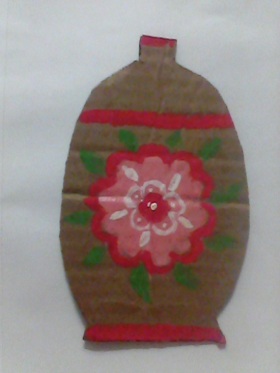 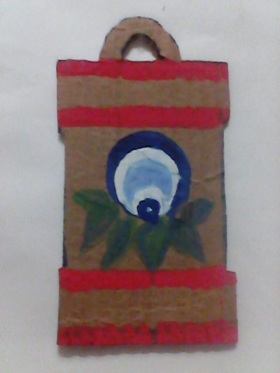 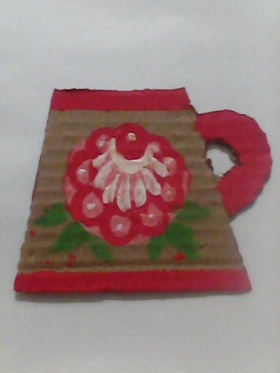 Слушают объяснение, задают вопросы по выполнению задания104Постановка художественной задачи.Выполнение творческого заданияА теперь давайте поработаем, как городецкие мастера.Сегодня мы будет готовить товары для городецкой ярмарки. Это – поставки. Постарайтесь расписать их, используя городецкие мотивы (купавок, бутонов, листьев)(Ребята самостоятельно выбирают композиционное и цветовое ре-шение работы, в этом им помогают карточки «Последовательность вы-полнения розана и купавки, листочка, кустика. Схемы узоров».). Наш мастер на ярмарке будет ждать ваши работы.И мое пожелание каждому из вас:Ничего не бойся –Ты делаешь для всех.Мы на тебя надеемсяИ верим в твой успех.Получится, как надо,И даже сверх того.Доска лежит здесь рядом,Давай начнем с нее!Самостоятельная работа учащихся.155Подведение итогов рефлексияСобирает работы. На доске – выставка ваших работ. Я очень рада, что у вас получились такие красивые цветы, вы работали аккуратно. Посмотрите, как красиво, разнообразно и оригинально расположены бутоны и купавки! А ка-кая оживка! Прекрасные получились работы!Обобщение материала, изученного на уроке.Вопросы:— С каким замечательным народным промыслом вы познакомились?— А где расположен этот промысел?— Какие элементы цветочного узора Городца являются основными?Рефлексия– Поднимите, пожалуйста, руку, кто считает, что с заданием справилсяполностью?– Кто считает, что работу не успел завершить?– Кто бы хотел продолжить знакомство с другими народными промыслами?Молодцы! Спасибо за работу. Урок окончен. До свидания.Анализируют получившиеся работы47Уборка рабочего места и организационный моментСобираю работы.Слушают, затем собирают, материалы.3